KLASA IIAPrzedmiot : Projektowanie i dokumentowanie fryzur Temat: Cechy klientów salonu fryzjerskiego 22.10.2020( numer lekcji w dzienniku 5 )Nauczyciel: mgr Jolanta MajochProszę zapoznać się z notatką i wkleić lub przepisać do zeszytu.Typy klientów w salonie fryzjerskimKlienci, którzy odwiedzają salony fryzjerskie reprezentują różne typy osobowości. Pierwsze wrażenie pozwala fryzjerowi ocenić nieznanego klienta, który wchodzi do salonu. Z tego powodu należy znać podstawowe typy klientów odwiedzających salony fryzjerskie.Młodzież to grupa bacznie przyglądająca się modzie i jej zmianom -reaguje spontanicznie na nowości. Młodzi ludzie lubią zmiany, ale lubią też decydować. Często odwiedzają salony fryzjerskie, ponieważ chcą być modni, wyróżniać się w swoim środowisku, zwracać na siebie uwagę. Kiedy przychodzą do salonu, oczekują od fryzjera najnowszych katalogów fryzur, znajomości obowiązujących trendów, umiejętności udzielenia fachowych porad. Fryzjer musi znać obowiązujące trendy, żeby zaspokoić tę grupę klientów.Klient prestiżowy pragnie zwrócić na siebie uwagę, zdobyć uznanie i szacunek. Wygląd jest dla niego bardzo ważny, od tego zależy bowiem zdobycie i utrzymanie pracy, wymarzonego stanowiska, pozycji społecznej. Ten klient często przychodzi do salonu fryzjerskiego i zawsze chce wyglądać doskonale. Dla takiego klienta ważny jest także nowoczesny wygląd salonu.Klient zdystansowany to klient, dla którego moda nie stanowi motywacji do zmian. Pozostaje wolny od jej wpływu i nacisku środowiska decyzje o zmianie fryzury podejmuje rzadko i niechętnie. W tym przypadku można przewidzieć decyzje klienta i przygotować się do usługi.Klient pozbawiony potrzeb w zakresie mody to taki klient, dla którego wygląd zewnętrzny jest mniej ważny. Nie czuje potrzeby dbania o własny wizerunek czy jego zmiany czy jego zmiany. Opinia innych nie ma dla niego znaczenia. Jest rzadkim gościem w salonach fryzjerskich. Jeżeli przychodzi to jest to związane na ogół z jakąś okazją.Klient nonkonformista nie zwraca uwagi na powszechną modę. Wszystko to, co jest szczególnie popularne w danym okresie, on z reguły odrzuca. Ma własne pomysły i potrzebę ich realizacji. W przypadku tych klientów musimy dbać o to,  aby znać najnowsze kierunki w modzie i mieć w zanadrzu kilka awangardowych, nieszablonowych pomysłów.Klient oszczędny nie rzuca się w oczy, ale lubi wygląd porządny i tradycyjny. Nie lubi poświęcać fryzurze zbyt wiele czasu i pieniędzy. Lubi swobodne i wygodne fryzury.Klient konserwatysta w szczególny sposób dba o swój wygląd. przeważnie ma wypracowany indywidualny styl. Zwraca uwagę na estetykę, wyjątkowość swojego wyglądu, ale nie jest ekstrawagancki. wybiera raczej tradycyjne formy i kolorystykę.Klient niepełnosprawny wymaga szczególnej opieki i troski. Często jest pełen obaw -przerażony wizytą w miejscu, gdzie jest dużo ludzi. Skrępowany swoją niepełnosprawnością może sprawiać wrażenie zlęknionego i niepewnego. O tego klienta trzeba zadbać w szczególny sposób. Ciepły uśmiech, miła rozmowa, chęć pomocy przy przemieszczaniu się pomiędzy stanowiskiem a myjnią -to gesty , które ułatwiają kontakt fryzjera z takim klientem. Należy pamiętać, że wszyscy mają prawo do takiej samej obsługi. Osoby niepełnosprawne są doskonałymi i oddanymi klientami salonu.Klient dziecko to najsympatyczniejszy ale i najtrudniejszy klient w salonie. Trzy czy czterolatek wytrzymuje w skupieniu około 15 minut. Fryzjer musi pracować jak najszybciej. Dziecko dale tyle czasu, ile samo jest w stanie wytrzymać.  Często mały człowiek przychodzi do fryzjera po raz pierwszy i nie jest przygotowany przez rodziców. Może być przestraszony, bać się nożyczek i obcej osoby. Nie wie co go czeka. Dlatego fryzjer powinien mieć w zasięgu reki zabawkę albo kolorową książeczkę. Powinno sie unikać cukierków, ponieważ dziecko może sie zakrztusić. Fryzjer z sympatycznym i cierpliwym podejściem powinien wzbudzić zaufanie. Wtedy dziecko i jego rodzice polubią wizyty w takim salonie  Jeżeli dziecko nie wyraża ochoty na strzyżenie, nie należy go do tego zmuszać, nawet jeśli występuje wbrew woli rodziców. Oporny mały i do tego niecierpliwy klient może wykonać szybki, niespodziewany ruch, który może się skończyć skaleczeniem.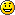 